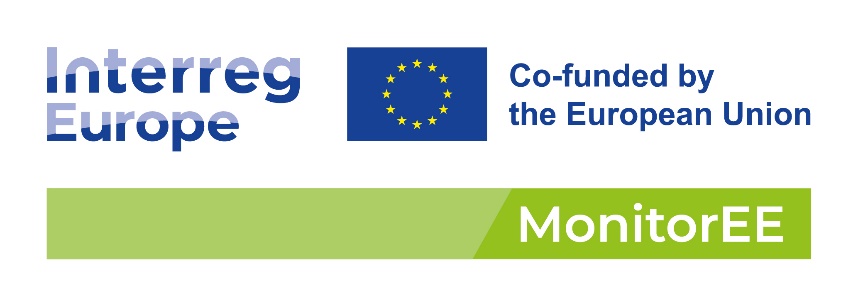 Nazwa projektuMonitorEE 01C0208 (Poprawa efektywności energetycznej poprzez inteligentniejsze systemy zarządzania) MonitorEE – „Improving energy efficiency through smarter management systems”Finansowanie projektuProjekt MonitorEE jest współfinansowany przez Unię Europejską w ramach Europejskiego Funduszu Rozwoju Regionalnego (Cel szczegółowy: 2.1 Promowanie rozwiązań z zakresu efektywności energetycznej)Partnerzy projektuHiszpania, Extremadura Energy Agency (Agencja Energii Estremadury – Estremadura to jednostka administracyjna oznaczająca wspólnotę autonomiczną)Chorwacja, Environmental Protection and Energy Efficiency Fund (Fundusz Ochrony Środowiska i Efektywności Energetycznej w Zagrzebiu)Rumunia, South-West Oltenia Regional Development Agency (Agencja Rozwoju Regionalnego Południowo-Zachodniej Oltenii)Finlandia, Etelä-Karjala, Lappeenranta Municipality (Karelia Południowa, Urząd Miasta Lappeenranta)Francja, Paris Climate Agency (Paryska Agencja Klimatu)Polska, Office of the Marshal of the Świętokrzyskie Voivodeship (Urząd Marszałkowski Województwa Świętokrzyskiego)Partnerzy stowarzyszeniFrancja, City of Paris – Department of Ecological transition and Climate (Urząd Miasta Paryża – Departament Transfomacji ekologicznej i Klimatu)Chorwacja, Ministry of Physical Planning, Construction and State Assets (Ministerstwo Planowania Przestrzennego, Budownictwa i Aktywów Państwowych)Hiszpania, Directorate General for Industry, Energy and Mines Regional Government of Extremadura (Dyrekcja Generalna Przemysłu, Energii i Wydobycia w Rządzie Regionalnym Estremadury)Cel projektuGłównym celem jest opracowanie przez Partnerów MonitorEE w swoich regionach sposobu monitorowania efektywności energetycznej budynków po modernizacji. Wyniki pozwolą na poprawę zarządzania instrumentami polityk w celu osiągnięcia wyższych redukcji emisji gazów cieplarnianych i innych powiązanych z tym korzyści.Charakterystyka problemuGłównym zagadnieniem poruszanym w projekcie jest konieczność zmniejszenia ilości energii zużywanej przez budynki, a nie tylko zastąpienie źródła jej wytwarzania odnawialnym. Ale te inwestycje są kosztowne, a oszczędności oparte są na symulacjach. Budynki są obecnie uważane za temat nr 1 ze względu na obecne standardy narzucone przez Europę w kwestiach energetycznych. „Strategia Fala renowacji” opracowana przez Komisję Europejską w ramach Europejskiego Zielonego Ładu zawiera plan działania, zawierający różne środki w celu przyspieszenia renowacji budynków. Jego głównym celem jest podwojenie rocznego tempa renowacji energetycznej budynków do 2030 r. Jednak aby to osiągnąć, wiele regionów europejskich wciąż napotyka na przeszkody, takie jak: brak zdolności w sektorze energetycznym i potrzeba specjalistycznego szkolenia, wysokie ceny materiałów budowlanych i rosnące ceny energii, brak dostępnych produktów finansowych umożliwiających sprostanie początkowym inwestycjom oraz powolne procedury administracyjne w przypadku dotacji 
i licencji. Powoduje to opóźnienia we wdrażaniu europejskiej mapy drogowej wyznaczonej na 2050 r., która przewiduje redukcję emisji gazów cieplarnianych o 80%. Na poziomie UE dyrektywa w sprawie charakterystyki energetycznej budynków 2018/844/UE Dyrektywa 2012/27 promuje polityki mające na celu dekarbonizację zasobów budowlanych do 2050 r. poprzez (i) stworzenie stabilnej sytuacji dla podejmowania decyzji oraz (ii) umożliwienie konsumentom dokonywania lepszych wyborów w zakresie oszczędności energii i oszczędności ekonomicznych. Na szczeblu lokalnym i regionalnym władze publiczne mogą również pomóc w osiągnięciu nowych standardów dot. budynków. Choć poczyniono duże postępy 
i wprowadzono innowacyjne rozwiązania, wciąż jest wiele do zrobienia; nie tylko w zakresie inwestycji w energię, ale także w monitorowanie tych inwestycji. TłoOkoło 85% zasobów budowlanych w Europie powstało przed 2001 r., kiedy normy dotyczące efektywności energetycznej były mniej rygorystyczne. Jest to przyczyną dzisiejszej sytuacji, 
w której budynki w Europie odpowiadają za 40% zużywanej energii i 36% emisji gazów cieplarnianych. 11% istniejących zasobów budowlanych w UE zostało poddanych renowacji na pewnym poziomie i bardzo rzadko te prace renowacyjne dotyczą charakterystyki energetycznej budynków. Mniej niż 0,2% (rocznie) budynków przeprowadza renowacje, które zmniejszają zużycie energii o co najmniej 60%.Założenia projektuGłównym celem projektu jest poprawa polityki dotyczącej efektywności energetycznej 
i wydajności energetycznej budynków, głównie w 3 etapach (na 3 płaszczyznach): 1) Analiza zużycia i wzorców zużycia energii w docelowych budynkach, ze szczególnym uwzględnieniem energii pozyskiwanej z paliw kopalnych; 2) Po wprowadzeniu ulepszeń teoretyczna symulacja zapotrzebowania w celu zapewnienia dobrej wydajności energetycznej;3) Monitorowanie zużycia energii i emisji gazów cieplarnianych po modernizacji.Dzięki mapie drogowej, która zostanie utworzona w ramach projektu MonitorEE, rząd będzie miał głębszą wiedzę na temat wszystkich procesów renowacji i będzie dysponował narzędziem kontrolnym w celu dokonania przeglądu różnych inwestycji, które miały miejsce w ciągu ostatnich lat i tych, które będą miały miejsce. Proces monitoringu pozwoli na porównanie efektywności energetycznej przed i po renowacji w celu bardziej efektywnej interwencji w proces budowlany.Czas trwania i wskaźniki projektuProjekt podzielony jest na dwie fazy:I faza główna – 1.03.2023 – 28.02.2026 r. (36 miesięcy)II faza monitorowania rezultatów projektu – 1.03.2026 – 28.02.2027 r. (12 miesięcy)Każda faza dzieli się na semestry, przy czym pierwszy semestr trwa od 1.03.2023 do 31.08.2023 r.6 – Regionalnych Analiz Energetycznych, przy czym każdy partner przygotuje analizę, która będzie usługą zleconą (zakończenie w IV semestrze)8 – Spotkań Międzynarodowych (Międzyregionalnych w nomenklaturze Interreg), w tym 2 online 36 – Spotkań Lokalnych Interesariuszy, przy czym każdy partner zorganizuje po jednym, spotkaniu na semestr30 – dobrych praktyk, przy czym każdy partner przedstawi 5 dobrych praktyk 8 – spotkań Komitetu Sterującego18 – Wewnętrznych Spotkań partnerów, przy czym każdy z partnerów przeprowadzi 3 18 – Spotkań z Politykiem, przy czym każdy z partnerów przeprowadzi 3